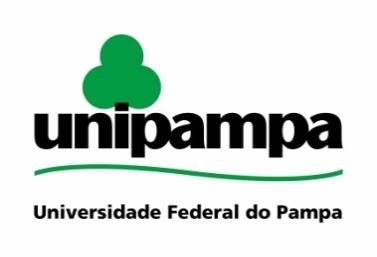 UNIVERSIDADE FEDERAL DO PAMPACAMPUS – ALEGRETERELATÓRIO UNIPAMPA CIDADÃENGENHARIA CIVILAlegreteMês, AnoMatrícula:Data de entrega:Nome da Entidade:Endereço da Entidade:Responsável pela Instituição:Assinatura do Responsável pela Instituição:Período de realização:Carga Horária Total da Atividade:Público da ação:Número de pessoas alcançadas pela ação:Descrição do trabalho realizado: